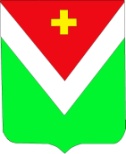 ПОСТАНОВЛЕНИЕАдминистрация муниципального района«Спас-Деменский район»от 27 января 2022 года                                                                      № 27Об определении  органа,реализующего полномочия учредителяв отношении   ГБУ КО «СРЦН «Черёмушки»В целях реализации положений абзаца второго пункта 38 части первой статьи 1 Закона Калужской области от 26.09.2005 года № 120-ОЗ «О наделении органов местного самоуправления муниципальных районов и городских округов Калужской области отдельными государственными полномочиями», Администрация МР «Спас-Деменский район»ПОСТАНОВЛЯЕТ:Определить Отдел социальной защиты населения Администрации МР «Спас-Деменский район»  органом, реализующим полномочия учредителя  (за исключением принятия решения об изменении типа, реорганизации и их ликвидации) в отношении  ГБУ КО «Социально-реабилитационный центр для несовершеннолетних «Черёмушки».Контроль над исполнением настоящего Постановления возложить на заведующего отделом социальной защиты населения Администрации МР «Спас-Деменский район»  В.А. Калинину.Настоящее Постановление вступает в силу со дня официального опубликования и распространяется на правоотношения возникшие с 1 января 2022 года.П.п.И.о. Главы Администрации МР «Спас-Деменский район»                                                    В.А.Бузанов